MINISTÉRIO DA SAÚDE                                                                                                                    	                                                                                                                            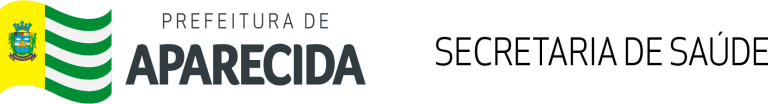 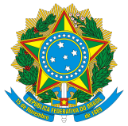 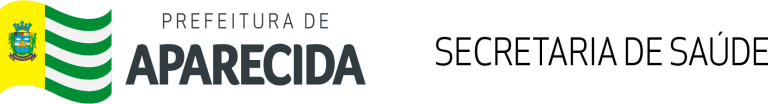 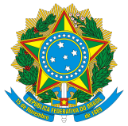 AUTORIZAÇÃO PARA VACINAÇÃO DA COVID PEDIÁTRICA E PARA ADOLESCENTESO Programa Municipal de Imunização segue o plano nacional de vacinação para crianças (5 anos a 11 anos) e adolescentes (12 a 17 anos) contra covid -19.Com intuito de facilitar o acesso a todos estaremos na unidade escolar de seu filho realizando a vacinação na data agendada.Importante: a presença dos pais/ responsáveis, caso não possa comparecer poderá encaminhar este       termo devidamente assinado junto aos documentos pessoais da criança:Registro de nascimento ou RGCPF ou cartão SUS e Cartão de vacina.Somente serão vacinadas crianças acompanhadas dos pais/responsáveis ou com esta autorização.Obs: A criança não deve ter recebido nenhuma vacina 15 dias antes e nem poderá receber nenhuma outra 15 dias após receber a vacina contra a covid19.EU, _______________________________________________, Tel: _____________________                        (Assinatura por extenso do responsável)Como responsável legal do (a)      _________________________________________________Autorizo sua vacinação na escola, contra a covid-19.              (Nome completo da criança)Aparecida de Goiânia, ____ de _______________________ de _______.MINISTÉRIO DA SAÚDE                                                                                                                    	                                                                                                                            AUTORIZAÇÃO PARA VACINAÇÃO DA COVID PEDIÁTRICA E PARA ADOLESCENTESO Programa Municipal de Imunização segue o plano nacional de vacinação para crianças (5 anos a 11 anos) e adolescentes (12 a 17 anos) contra covid -19.Com intuito de facilitar o acesso a todos estaremos na unidade escolar de seu filho realizando a vacinação na data agendada.Importante: a presença dos pais/ responsáveis, caso não possa comparecer poderá encaminhar este       termo devidamente assinado junto aos documentos pessoais da criança:Registro de nascimento ou RGCPF ou cartão SUS e Cartão de vacina.Somente serão vacinadas crianças acompanhadas dos pais/responsáveis ou com esta autorização.Obs: A criança não deve ter recebido nenhuma vacina 15 dias antes e nem poderá receber nenhuma outra 15 dias após receber a vacina contra a covid19.EU, _______________________________________________, Tel: _____________________                        (Assinatura por extenso do responsável)Como responsável legal do (a)      _________________________________________________Autorizo sua vacinação na escola, contra a covid-19.              (Nome completo da criança)Aparecida de Goiânia, ____ de _______________________ de _______.